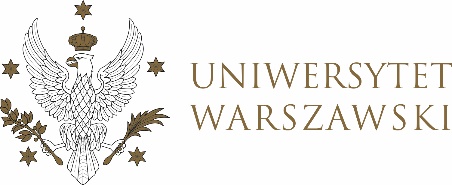 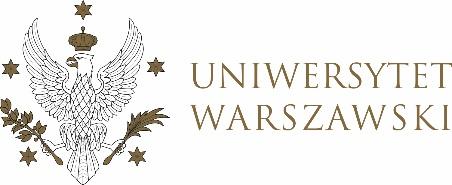 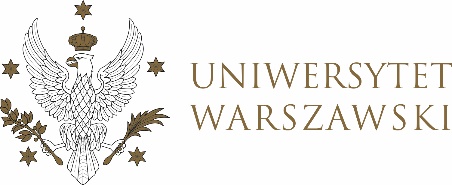 
UCHWAŁA NR  12/2022RADY DYDAKTYCZNEJ DLA KIERUNKÓW STUDIÓW EUROPEISTYKA, EUROPEISTYKA – STUDIA EUROPEJSKIEz dnia 10.03.2022 r.w sprawie zatwierdzenia tematów prac dyplomowych na studiach I stopnia na kierunku europeistykaNa podstawie uchwały nr 5/2020 Rady Dydaktycznej Centrum Europejskiego z dnia 26 maja 2020 r. w sprawie szczegółowych zasad procesu dyplomowania na kierunku europeistyka — studia europejskie Rada Dydaktyczna postanawia, co następuje:§ 1	Rada Dydaktyczna zatwierdza temat pracy dyplomowej na studiach I stopnia na kierunku europeistyka stanowiący Załącznik nr 1 do uchwały.§ 2Uchwała wchodzi w życie z dniem podjęcia.Przewodnicząca Rady Dydaktycznej: J.MiecznikowskaZałącznik nr 1z dnia 10.03.2022 do uchwały nr 12/2022 Rady Dydaktycznej dla kierunkówEuropeistyka, Europeistyka – studia europejskieTematy pracy licencjackich na kierunku europeistyka nr indeksupromotortemat pracytemat pracy418794dr hab. Wojciech LewandowskiFikcja a rzeczywistość – obrazy systemu rządów w wybranych zachodnich serialach politycznych418806dr Marcin MrowickiStosowanie i efektywność środków tymczasowych w postępowaniach dotyczących naruszenia prawa unijnego na przykładzie Polski407133dr hab. Mikołaj Rakusa-SuszczewskiWzrost nastrojów populistycznych i antyunijnych w efekcie kryzysu ekonomicznego w Grecji407384dr hab. Mikołaj Rakusa-SuszczewskiPolityka jako performance: od demagogii do populizmu